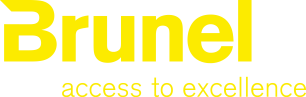 Afstandsverklaring HospitalisatieverzekeringAfstandsverklaring HospitalisatieverzekeringWerkgeverWerkgever Brunel Engineering Consultants nv: Business Line: Engineering Brunel Consultants nv – Business Line: ICT Brunel Consultants nv – Business Line: Life SciencesAfstandsverklaringAfstandsverklaringIk, ondergetekende, (naam + voornaam):      verklaar hierbij dat ik de hospitalisatieverzekering van AG Insurance NIET via Brunel wens te nemen.Opgemaakt te:      Datum:      Handtekening werknemer: Ik, ondergetekende, (naam + voornaam):      verklaar hierbij dat ik de hospitalisatieverzekering van AG Insurance NIET via Brunel wens te nemen.Opgemaakt te:      Datum:      Handtekening werknemer: 